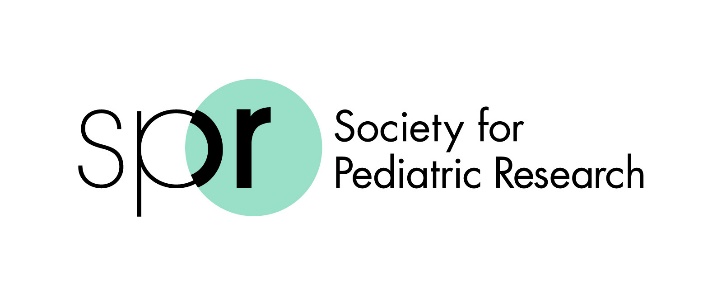 Affiliate Member Application Form Members of European Society for Pediatric Research
 or Asian Society for Pediatric Research 
Requesting SPR AffiliationNew Requests Only (Individuals who are already SPR affiliate members should not complete this form)Email the completed application form to info@societyforpediatricresearch.org. 9303 New Trails Dr, Suite 350, The Woodlands, TX  77381Phone/Fax 346.980.9710     info@societyforpediatricresearch.org     www.SocietyforPediatricResearch.orgApplicant InformationApplicant InformationApplicant InformationApplicant InformationApplicant InformationApplicant InformationDate of SubmissionDate of SubmissionFull Name with DegreeFull Name with DegreeDate of BirthDate of BirthMember of which societyMember of which society ESPR       ASPR ESPR       ASPR ESPR       ASPR ESPR       ASPRGenderGender Male         Female Male         Female Male         Female Male         FemaleProfessional Mailing AddressProfessional Mailing AddressProfessional Mailing AddressProfessional Mailing AddressProfessional Mailing AddressProfessional Mailing AddressAcademic TitleAcademic TitleDepartment or DivisionDepartment or DivisionInstitutionInstitutionStreet Address/Box #Street Address/Box #City, State/ProvinceCity, State/ProvinceCountryCountryPostal CodePostal CodeCountry CodeCity CodeTelephone #Country CodeCity CodeFax #E-Mail AddressE-Mail AddressPediatric Subspecialty orArea of InterestPediatric Subspecialty orArea of InterestSPR Affiliate Dues are $35.00 USD
Upon completion of your application being approved you will obtain information via email on how to pay your dues online.SPR Affiliate Dues are $35.00 USD
Upon completion of your application being approved you will obtain information via email on how to pay your dues online.SPR Affiliate Dues are $35.00 USD
Upon completion of your application being approved you will obtain information via email on how to pay your dues online.SPR Affiliate Dues are $35.00 USD
Upon completion of your application being approved you will obtain information via email on how to pay your dues online.SPR Affiliate Dues are $35.00 USD
Upon completion of your application being approved you will obtain information via email on how to pay your dues online.SPR Affiliate Dues are $35.00 USD
Upon completion of your application being approved you will obtain information via email on how to pay your dues online.